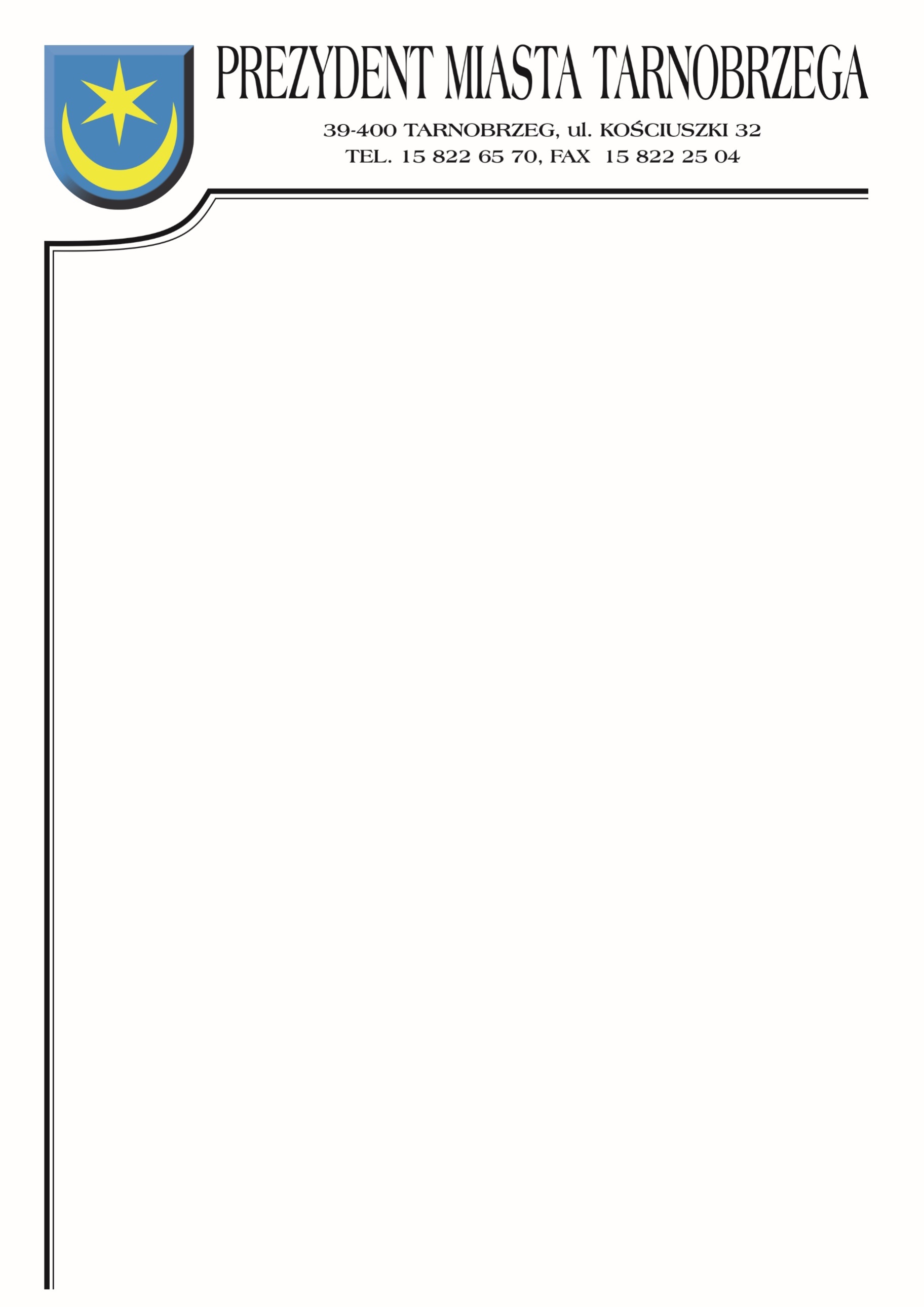 Znak sprawy: TID-III.271.2.16.2022                                            Tarnobrzeg, 15 lipca 2022 r.Do wszystkich WykonawcówODPOWIEDZI NA PYTANIADotyczy postępowania: „Doposażenie placów zabaw na osiedlach miasta Tarnobrzega:Zadanie nr 1 – Doposażenie placu zabaw na osiedlu Sielec w Tarnobrzegu (dz. nr ewid. 825) Zadanie nr 2 – Doposażenie placu zabaw na osiedlu Siarkowiec przy ul. Kopernika 2, 4 i 6 w Tarnobrzegu (dz. nr ewid. 1869/30). Zadanie nr 3 – Doposażenie placu zabaw na Placu Dzikowskim (d. Górnika) w Tarnobrzegu (dz. nr ewid. 620), w ramach zadania inwestycyjnego pn. „Rewitalizacja Placu Górnika”.Zamawiający informuje, że w trakcie postępowania Wykonawcy zwrócili się do Zamawiającego z wnioskiem o wyjaśnienie treści zaproszenia do składania ofert. Zamawiający udziela następującej odpowiedzi:I. W związku z postępowaniem proszę o informację:1. Jaka jest punktowana maksymalna długość gwarancji ?Odpowiedź:Przy ocenie ofert Zamawiający będzie się kierował następującym kryterium – 1.1 kryterium cena wykonania zamówienia (brutto) – waga kryterium 80% Ilość punktów, jaka zostanie przyznana ofercie w tym kryterium, będzie liczona wg wzoru:                                                           cena oferty najniższejC = -------------------------------  x 100x 80%                                                           cena oferty badanej1.2. kryterium długość okresu gwarancji i rękojmi – waga kryterium 20% Warunki udzielenia gwarancji i rękojmi będą oceniane  na podstawie niżej wymienionych  kryteriów:a) Okres gwarancji i rękojmi punktowany od 0 do 20 pkt. tj.:— 3  lata - 10 pkt. (minimalny wymagany okres gwarancji i rękojmi)— 4 lata  - 15 pkt.— 5 lat i więcej – 20 pkt.2. Czy Zamawiający dopuści wykonanie na osiedlu Siarkowiec wykonanie ślizgu ze stali nierdzewnej?Odpowiedź: Zamawiający dopuszcza wykonanie ślizgu ze stali nierdzewnej.II. W związku z ogłoszonym przetargiem firma nasza prosi o udzielenie odpowiedzi na następujące pytanie. Pytanie 1. Czy w ramach zadania nr 2 – Doposażenie placu zabaw na osiedlu Siarkowiec przy ul. Kopernika 2, 4 i 6 w Tarnobrzegu, należy wykonać też nawierzchnię bezpieczną. Czy wykonanie nawierzchni bezpiecznej wchodzi w zakres zadania nr 2 jeżeli tak jaki to ma być rodzaj nawierzchni. Odpowiedź:Nawierzchnia bezpieczna nie wchodzi w zakres zadania nr 2.